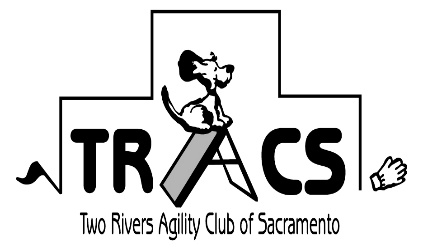 WELCOMEGeneral Information LetterThank you for entering TRACS AKC Agility Course Tests 1 & 2 and/or Charity Fun Runs being help Saturday July 9th at Heath Bar Ranch (4861 Artesia Rd).Directions:  From Sacramento Area: Take I-50 North towards South Lake Tahoe. Take Exit 39 = Shingle Springs Dr. Turn Left.From Placerville Area:  Take I-50 South towards Sacramento. Take Exit 39 = Shingle Springs Dr. Turn Right.Stop at main gate and enter the following code into keypad:   #9663 (make sure # is entered first)Travel approximately 1 mile and turn Right onto Artesia Rd. Travel approximately 1/2 mile. Show site will be on your left. Look for signs indicating parking area. No parking is allowed on the main road next to arena.Show site is located in a gated community to please drive slow.ACT:  Check-in 8:30 a.m. – 	ACT 1 Round 1		walk thru (4/8/12) at 9:00					walk thru (16/20/24) at 9:15					Run (4/8/12/16/20/24) at 9:30	ACT 1 Round 2 		same order after build			BUILD ACT 2 COURSES 	ACT 2 Round 1		walk thru (16/20/24)					walk thru (4/8/12) 					Run (16/20/24/4/8/12)	ACT 2 Round 2 		same order after buildAfter ACT is completed, check out the great tracking demo – another great venue that you and your dog to enjoyCharity Runs:  Check-in 1:30 p.m. – Walk Thru all heights start at 2:00 p.m.						First Dog at 2:30						Run round 1 of each height then each						     subsequent rounds through each heightThe non-profit chosen is the El Dorado County 4H Dog Agility Project If you have any questions – contact Sandra Zajkowski tobigal@yahoo.com or (916) 501-8319See you there